Instituto de Educação Infantil e JuvenilPrimavera, 2020. Londrina, 16 de Outubro.Nome: ____________________________________ Turma: 5º ano.Área do conhecimento: Educação Física | Professor: LeandroEducação Física – WORLD FIT DANCEOlá pessoal! Hoje vamos começar uma volta ao mundo. Conheça mais sobre a Tunísia e México com esses dois vídeos, e escolha um para pesquisar mais uma dança ou atividade física típica do local. Tenham uma ótima aula.https://www.youtube.com/watch?v=vHpkCsBTCc0 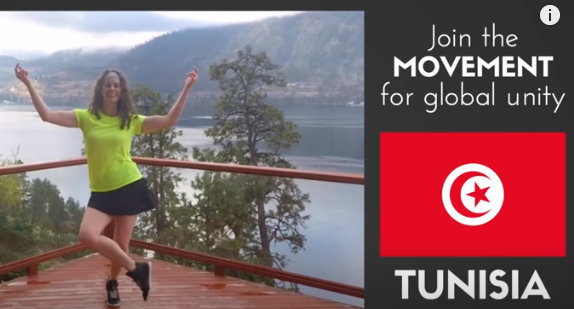 https://www.youtube.com/watch?v=v-qfmPuK6K8 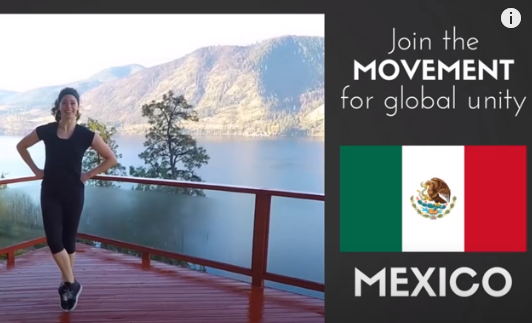 